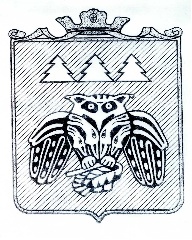 Коми Республикаын «Сыктывдін»     Муниципальнӧйрайонсаадминистрациялӧн              ШУÖМПОСТАНОВЛЕНИЕадминистрации муниципального района«Сыктывдинский» Республики КомиОт 10 февраля 2022 года    	                                                  				№2/115О некоторых вопросах, связанных спредоставлением дотаций на выравнивание бюджетной обеспеченности за счет средствбюджета муниципального района «Сыктывдинский» Республики КомиРуководствуясь частью 6 статьи 142.1 Бюджетного кодекса Российской Федерации, администрация муниципального района «Сыктывдинский» Республики КомиПОСТАНОВЛЯЕТ:1. Утвердить Порядок заключения соглашений с главами сельских поселений (руководителями администраций сельских поселений), получающих дотации на выравнивание бюджетной обеспеченности за счет средств бюджета муниципального района «Сыктывдинский» Республики Коми, а также требования к указанным соглашениям согласно приложению.2. Установить, что соглашения с главами сельских поселений (руководителями администраций сельских поселений), получающих дотации на выравнивание бюджетной обеспеченности за счет средств бюджета муниципального района «Сыктывдинский» Республики Коми, заключаются в срок не позднее 15 февраля текущего финансового года.3. Контроль за исполнением настоящего постановления возложить назаместителя руководителя администрации муниципального района «Сыктывдинский» Республики Коми (В.Ю.Носов).4. Настоящее постановление вступает в силу со дня его подписания и распространяется на правоотношения, возникшие с 1 января 2022 года.Глава муниципального района «Сыктывдинский» -руководитель администрации                                                                           Л.Ю.ДоронинаПриложение к постановлению администрациимуниципального района «Сыктывдинский» от 10 февраля 2022 года  №2/115Порядок  заключения соглашений с главами сельских поселений (руководителями администраций сельских поселений),получающих дотации на выравнивание бюджетной обеспеченности за счет средств бюджета муниципального района «Сыктывдинский»          Республики Коми, а также требования к указанным соглашениям1. Настоящий Порядок определяет механизм заключения соглашений с главами сельских поселений (руководителями администраций сельских поселений), получающих дотации на выравнивание бюджетной обеспеченности за счет средств бюджета муниципального района «Сыктывдинский» Республики Коми (далее - соглашения), требования к соглашениям, а также меры ответственности за нарушение порядка и сроков заключения соглашений и невыполнение сельскими поселениями обязательств, возникающих из соглашений.2. Соглашения заключаются в целях обеспечения принятия и выполнения сельскими поселениями обязательств, способствующих оздоровлению муниципальных финансов и социально-экономическому развитию муниципальных образований сельских поселений.3. Соглашения заключаются управлением финансов администрации муниципального района «Сыктывдинский» Республики Коми (далее – Управление финансов) с главами сельских поседений (руководителями администраций сельских поселений);4. Соглашения заключаются на один финансовый год по форме, утвержденной Управлением финансов и размещенной на официальном сайте администрации муниципального района «Сыктывдинский» Республики Коми в течение 3 рабочих дней со дня ее утверждения, и должны предусматривать:обязательства сельских поселений в соответствии с Перечнем обязательств муниципальных образований, получающих дотации на выравнивание бюджетной обеспеченности за счет средств бюджета муниципального района «Сыктывдинский» Республики Коми, являющимся приложением к настоящему Порядку (далее - Перечень);меры ответственности за невыполнение органами местного самоуправления сельского поселения обязательств, возникающих из соглашений.5. Управление финансов в срок до 20 января текущего финансового года направляет в администрацию сельского поселения проект соглашения в двух экземплярах, подписанный руководителем Управления финансов.Администрация сельского поселения представляет в управление финансов 1 экземпляр соглашения, подписанного главой сельского поселения (руководителем администрации сельского поселения), в срок не позднее 15 февраля текущего финансового года.6. При несоблюдении порядка и сроков заключения соглашения со стороны администрации сельского поселения применяются меры ответственности в виде приостановления перечисления дотации на выравнивание бюджетной обеспеченности соответствующему муниципальному образованию с 1 марта текущего финансового года до даты представления администрацией поселения подписанного в установленном порядке соглашения. Решение о применении меры ответственности оформляется в виде уведомления и направляется управлением финансов в сельское поселение, не подписавшего соглашение, в срок до 25 февраля текущего финансового года.В случае невыполнения обязательств, возникающих из соглашений, органы местного самоуправления несут ответственность в соответствии с законодательством Российской Федерации.7. Контроль за соблюдением муниципального образования обязательств, возникающих из соглашений, осуществляется управлением финансов.Приложение к Порядку заключения соглашений с главами сельских поселений (руководителями администраций сельских поселений),получающих дотации на выравнивание бюджетной обеспеченности за счет средств бюджетамуниципального района «Сыктывдинский», а также требования к указанным соглашениямПеречень обязательств муниципальных образований, получающих дотации за счет средств бюджета муниципального района «Сыктывдинский» Республики Коми1. Обязательства сельского поселения предусматривают:1) утверждение в составе источников финансирования дефицита бюджета сельского поселения суммы снижения остатков средств на счетах бюджета в пределах объема фактического остатка средств, сложившегося на 1 января отчетного года;2) отсутствие в составе источников финансирования дефицита местного бюджета суммы получения бюджетных кредитов в размерах, превышающих объемы, одобренные финансовым органом публично-правового образования, из бюджета которого кредиты предоставляются;3) утверждение бюджета сельского поселения с включением в состав доходов суммы дотаций в размерах, не превышающих объемы, предусмотренные в бюджете, из которого дотации предоставляются;4) соблюдение установленных Правительством Республики Коми нормативов формирования в Республике Коми расходов на оплату труда депутатов, выборных должностных лиц местного самоуправления, осуществляющих свои полномочия на постоянной основе, и муниципальных служащих, замещающих должности муниципальной службы в муниципальных образованиях муниципальных районов, муниципальных округов, городских округов в Республике Коми, городских (сельских) поселений в Республике Коми;5) соблюдение требований статьи 81 Бюджетного кодекса Российской Федерации в части размера резервного фонда местной администрации;6) соблюдение требований статьи 92.1 Бюджетного кодекса Российской Федерации в части размера дефицита бюджета сельского поселения;7) соблюдение требований статьи 106 Бюджетного кодекса Российской Федерации в части объема муниципальных заимствований;8) соблюдение требований статьи 107 Бюджетного кодекса Российской Федерации в части объема муниципального долга;9) соблюдение требований статьи 111 Бюджетного кодекса Российской Федерации в части объема расходов на обслуживание муниципального долга;10) отсутствие по состоянию на 1 число каждого месяца текущего годапросроченной кредиторской задолженности местного бюджета в части расходов на оплату труда, уплату взносов по обязательному социальному страхованию на выплаты по оплате труда работников и иные выплаты работникам;11) обеспечение по состоянию на 1 января очередного финансового года следующего значения показателя общего объема просроченной кредиторской задолженности местного бюджета, относительно данных на 1 января текущего финансового года:для муниципальных образований, имеющих просроченную кредиторскую задолженность на 1 января текущего финансового года - снижение объема задолженности не менее чем на сумму роста фактических поступлений налоговых и неналоговых доходов и дотаций в сравнении с аналогичным периодом прошлого года, в случае отсутствия роста фактических поступлений налоговых и неналоговых доходов и дотаций в сравнении с аналогичным периодом прошлого года – не увеличение объема просроченной кредиторской задолженности;для муниципальных образований, не имеющих просроченную кредиторскую задолженность на 1 января текущего финансового года - ее отсутствие на 1 января очередного финансового года;12) представление информации, необходимой для осуществления контроля за соблюдением в отчетном финансовом году обязательств, возникших из соглашений, в следующем порядке:администрация сельского поселения представляет информацию в управление финансов в срок до 15 февраля текущего финансового года по форме, доведенной управлением финансов;13) применение мер дисциплинарной ответственности к должностным лицам органов местного самоуправления, чьи действия (бездействие) привели к нарушению обязательств, возникающих из соглашения, в соответствие с законодательством;14) представление в управление финансов, с которым заключено соглашение, информации о примененных мерах дисциплинарной ответственности в течение 3 рабочих дней со дня издания правового акта работодателя о применении дисциплинарного взыскания, но не позднее 2 месяцев со дня получения от управления финансов информации о выявленном нарушении обязательств, возникающих из соглашения;15) обеспечение не превышения должностных окладов муниципальных служащих, замещающих должности муниципальной службы ворганах местного самоуправления сельского поселения должностным окладам, установленным муниципальным служащим, замещающим должности муниципальной службы в органах местного самоуправления муниципального района «Сыктывдинский» Республики Коми по аналогичным должностям;16) недопущение увеличения численности работников, занимающих должности, не отнесенные к должностям муниципальной службы, обслуживающего персонала, относительно 31 декабря отчетного года в текущем финансовом году;17) ограничение осуществления выплат компенсаций за неиспользованный отпуск муниципальным служащим,замещающим должности муниципальной службы и работникам, занимающих должности, не отнесенные к должностям муниципальной службы, обслуживающего персонала;18) осуществление систематического анализа доходов поселения, проведение работы с налоговыми органами и населением по уплате задолженности по платежам в бюджет сельского поселения; cистематическое проведение инвентаризации неиспользуемого имущества; не принятие бюджетных обязательств без лимитов бюджетных обязательств;при передаче функций по ведению бухгалтерского учета в МКУ «Центр бухгалтерского обслуживания» сокращение штатных единиц в органах местного самоуправления сельского поселения, которые выполняли функции бухгалтерских работников, в течение месяца после заключения Соглашения с МКУ «Центр бухгалтерского обслуживания» о бухгалтерском обслуживании;при непринятии полномочий от муниципального района «Сыктывдинский» по отмененному закону Республики Коми № 148-РЗ от 9 декабря 2014 года «О некоторых вопросах местного значения муниципальных образований сельских поселений в Республики Коми» органами местного самоуправления сельского поселения провести мероприятия по сокращению численности работников, выполняющих полномочия по указанному закону.2. Обязательства муниципального района, предоставляющего дотации на выравнивание бюджетной обеспеченности за счет средств бюджета муниципального района «Сыктывдинский» Республики Коми, дополнительно к обязательствам, указанным в пункте 1 настоящего Перечня, предусматривают:1) заключение соглашений управлением финансов с сельскими поселениями, входящими в состав муниципального района и получающими дотации на выравнивание бюджетной обеспеченности за счет средств бюджета муниципального района «Сыктывдинский» Республики Коми, в порядке и в сроки, установленные настоящим постановлением;2) осуществление контроля за выполнением сельскими поселениями возникающих из соглашений обязательств.